Domanda di partecipazione/ Formular de înscrierePremio Letterario Internazionale Corona/Premiul Literar Internazional CoroanaIndetto e organizzato da/Anunţat şi organizat de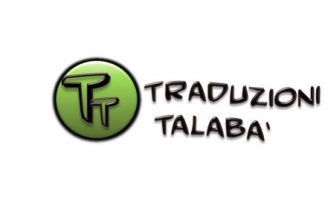 Il/La sottoscritto/a / Subsemnatul/a______________________________________________Indirizzo/Adresă______________________________________________________________         Città/ Localitate______________________________________________________________Telafono/Telefon_____________________________________________________________E-mail_____________________________________________________________________Nazionalità/Nazionalitate______________________________________________________Opera in concorso/ Opera încompetiție__________________________________________ Sezione/ Secțiune___________in lingua/în limba___________________________________Opera in concorso/ Operă în competiție___________________________________________Sezione/ Secțiune___________in lingua/în limba___________________________________Il/La sottoscritto/a / Subsemnatul/a______________________________________________dichiara di aver preso la visione del regolamento e vuole aderire alla I edizione del Premio Letterario Internazionale Corona/declară că a citit regulamentul şi vrea să participe la I edizie a Premiului Literar Internaţional “Corona”; dichiara che l’opera presentata è frutto esclusivo del suo ingegno/declară că lucrarea prezentată este rezultatul exclusiv al talentului său;Dichiara di aver allegato in: contanti  □ , potepay□, bonifico□,  la quota di € 10,00□ o la quota di € 20,00□/ Declară că a a tașat în: numerar □, Postepay□, transfer bancar□, suma de € 10,00□sau suma de € 20,00□.Dichiara la partecipazione gratuita in quanto il suo paese è diverso dall’Italia e ha effettuato un’opera di bene al suo piacimento/ Declară participarea gratuită pentrucă țara sa este diversă de Italia şi a făcut o activitate de voluntariat pe plan social. Sì/Da □, No/Nu □.Autorizza ai sensi della legge 675/96, l'utilizzo ed il trattamento dei propri dati con le modalità e finalità di cui al citato art. 12del regolamento del concorso/ Autorizează în conformitate cu legea 675/96, folosirea și tratarea propriilor date cu modalităţile si finalităţile conform aliniatului articolului 12 din regulamentul concursului.Data_____________ In Fede – Firmato/ În credință - Semnat ________________________